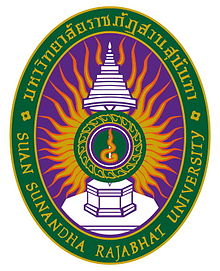 แบบรายงานผลการเข้าร่วมโครงการเฉลิมพระเกียรติสมเด็จพระเจ้าอยู่หัวมหาวชิราลงกรณ บดินทรเทพยวรางกูร เนื่องในโอกาสวันเฉลิมพระชนมพรรษา 65 พรรษา 28 กรกฎาคม 2560จัดโดยหน่วยงานสำนักการลูกเสือ ยุวกาชาดและกิจการนักเรียน สำนักงานปลัดกระทรวงศึกษาธิการและคณะลูกเสือแห่งชาติผู้เข้าร่วมโครงการคณะผู้บังคับบัญชาลูกเสือ ลูกเสือ เนตรนารี สามัญรุ่นใหญ่ เหล่าเสนาโรงเรียนสาธิตมหาวิทยาลัยราชภัฏสวนสุนันทาแบบรายงานผลการเข้าร่วมโรงเรียนสาธิตมหาวิทยาลัยราชภัฏสวนสุนันทา1. ชื่อโครงการ เฉลิมพระเกียรติสมเด็จพระเจ้าอยู่หัวมหาวชิราลงกรณ บดินทรเทพยวรางกูร เนื่องในโอกาสวันเฉลิมพระชนมพรรษา 65 พรรษา 28 กรกฎาคม 25602. สถานที่ กระทรวงศึกษาธิการ3. จัดโดยหน่วยงาน สำนักงานคณะกรรมการการศึกษาขั้นพื้นฐาน กระทรวงศึกษาธิการ ร่วมกับ คณะลูกเสือแห่งชาติ4. วันศุกร์ที่ 28 เดือน กรกฎาคม พ.ศ. 2560 ถึง วันศุกร์ที่ 28 เดือน กรกฎาคม พ.ศ. 25605. ผู้เข้าร่วมโครงการ			อาจารย์				อาจารย์ ดร.สุดารัตน์  	ศรีมา				อาจารย์เกตุม  		สระบุรินทร์				อาจารย์มัลลิกา  		ปาละโชติ				อาจารย์ศราวุฒิ  		แย้มดี				อาจารย์ยุทธนา  		รัตนสุวรรณ				อาจารย์ภาคภูมิ  		คล้ายทอง				อาจารย์พชร		วังมี				นายจิรัฏฐ์  		วิทย์วัฒนโชติ				นายวริทธิ์ 			ลิ้มรุ่งเรือง				นายการัณยภาส 		สัมดี				นายนิรัชต 		ปิ่นทอง		นักเรียน				เด็กชายอัครพล		รัตนภูดินันท์				เด็กชายณัฐชานนท์  	สุวรรณดำรงชัย				เด็กชายรวินทร์		สุขเสน				เด็กชายณพชนก		ลิขิตชีวาพร				เด็กชายรัชพล		ยิ่งลาภ				เด็กชายชิตพล		เลิศจิรกุล				เด็กชายธีทัต		แสงอรุณ				เด็กชายก้อง		สิทธิมงคล				เด็กชายณภัทร		ศรแก้ว				เด็กชายปภิณวิทย์  		สันธานเดชา				เด็กชายภูเบศ		หมัดมอญ				เด็กชายศาตนันท์		ตันเฮง				เด็กชายตุลธวัช		พานิชยิ่ง				เด็กชายนนทกร		แก้วบุญทอง				เด็กชายกิตติธัช		นุชบางเคียน				เด็กชายกันตพัฒน์  	พุ่มดารา				เด็กชายฉัตรชัย		พันทะสี				เด็กชายภานุพงศ์	   	สงคล้าย				เด็กชายธนภัทร  		สวนฐิตะปัญญา				เด็กชายปุณยสิทธิ์  		สววิบูลย์				เด็กชายชนทัช  		กล่อมจิตร์				เด็กชายนนทกร  		แก้วบุญทอง				เด็กชายพรหมเมษ  	วุฒิกานากร				เด็กชายณัฐดนัย  		หงษ์ทอง				เด็กหญิงนัทธ์ชนัน  		ชาญด้วยกิจ				เด็กหญิงธัญธิดา  		บุญยศ				เด็กหญิงกานต์นิวัต  	แสงมาลา				เด็กชายเมธาสิทธิ์  		แสงฟ้า				เด็กชายพงศ์พิสิฎฐ์  	ทองแก้ว				เด็กชายณัฐดนัย  		ยังตรง				เด็กชายฐิติวุฒิ  		กุลศรีโรจน์6. กำหนดการ	07.00 น.	ลูกเสือ เนตรนารีและผู้บังคับบัญชา รายงานตัวบริเวณด้านหน้าอาคารสำนักงาน		คณะกรรมการการอาชีวศึกษา (สอศ.)	08.00 น.	ผู้บังคับบัญชาลูกเสือ/ ลูกเสือ/ เนตรนารี พร้อมเข้าแถวเรียบร้อย ณ บริเวณถนน		ด้านหน้ากระทรวงศึกษาธิการ	08.30 น.	ผู้บริหารระดับสูงของกระทรวงศึกษาธิการ และผู้มีเกียรติเข้าร่วมพิธีพร้อมกัน ณ เวทีและบริเวณด้านหน้ากระทรวงศึกษาธิการ	09.00 น.	- รัฐมนตรีว่าการกระทรวงศึกษาธิการ ประธานในพิธี เดินทางถึงบริเวณเวทีในการ		  จัดพิธี		- พิธีการสั่งทำความเคารพ		- ประธานในพิธี เปิดกรวยดอกไม้ วางพานพุ่มและทำความเคารพเบื้องหน้า		  พระบรมฉายาลักษณ์สมเด็จพระเจ้าอยู่หัวฯ		- ชุดการแสดงรำถวายพระพรและชุดโขนเฉลิมพระเกียรติฯ		- ปลัดกระทรวงศึกษาธิการ กล่าวรายงานต่อประธานในพิธี		- รองปลัดกระทรวงศึกษาธิการ นำลูกเสือทบทวนคำปฏิญาณ		- พิธีกรบรรเลงเพลงประกอบการสวนสนาม		- ลูกเสือเดินสวนสนามตามลำดับ		- ประธานในพิธีเดินทางกลับ		- ผู้บังคับบัญชาลูกเสือนำลูกเสือ เนตรนารี บำเพ็ญประโยชน์ ณ โรงเรียนที่สังกัด7. จุดประสงค์การร่วมโครงการ	1. เพื่อให้ผู้บังคับบัญชาลูกเสือ ลูกเสือ เนตรนารี ร่วมเฉลิมพระเกียรติสมเด็จพระเจ้าอยู่หัว               มหาวชิราลงกรณ บดินทรเทพยวรางกูร เนื่องในโอกาสวันเฉลิมพระชนมพรรษา 65 พรรษา 28 กรกฎาคม 2560	2. เพื่อให้ผู้บังคับบัญชาลูกเสือ ลูกเสือ เนตรนารี ได้แสดงความสามารถทางการลูกเสือ และแลกเปลี่ยนเรียนรู้กับเพื่อนลูกเสืออื่น8. ผลที่ได้รับจากการเข้าร่วมโครงการ	1. ผู้บังคับบัญชาลูกเสือ ลูกเสือ เนตรนารี ได้ร่วมเฉลิมพระเกียรติสมเด็จพระเจ้าอยู่หัวมหาวชิราลงกรณ บดินทรเทพยวรางกูร เนื่องในโอกาสวันเฉลิมพระชนมพรรษา 65 พรรษา 28 กรกฎาคม 2560	2. ผู้บังคับบัญชาลูกเสือ ลูกเสือ เนตรนารี ได้แสดงความสามารถทางการลูกเสือ และได้แลกเปลี่ยนเรียนรู้กับเพื่อนลูกเสืออื่น9. การนำมาพัฒนาหรือปรับปรุงการดำเนินงานขององค์กรในด้านใดบ้าง	1. ได้ทราบถึงข้อควรพัฒนาระบบการดูแลการฝึก และระบบดูแลลูกเสือเนตรนารี ในระหว่างการออกภาคสนาม	2. นำประสบการที่ได้เผยแพร่ให้กับเพื่อนลูกเสือ เนตรนารี ที่ไม่ได้เข้าร่วมโครงการ10. เอกสารที่ได้จากการฝึกอบรม	ไม่มี11. ปัญหา / อุปสรรค		ไม่มี12. สิ่งที่จะพัฒนาขึ้นมาเพื่อให้คณะกรรมการประเมินผลการฝึกอบรม / ดูงาน / สัมมนา คือ	ส่งเสริมให้บุคลากรลูกเสือ เนตรนารีของโรงเรียนฯ ให้มีความรู้ความเข้าใจในการจัดกิจกรรมลูกเสือในโรงเรียนสาธิตฯ ให้สูงขึ้น13. งบประมาณที่ใช้ในการเข้าร่วมโครงการตามที่จ่ายจริงเป็น 4,080 บาท                  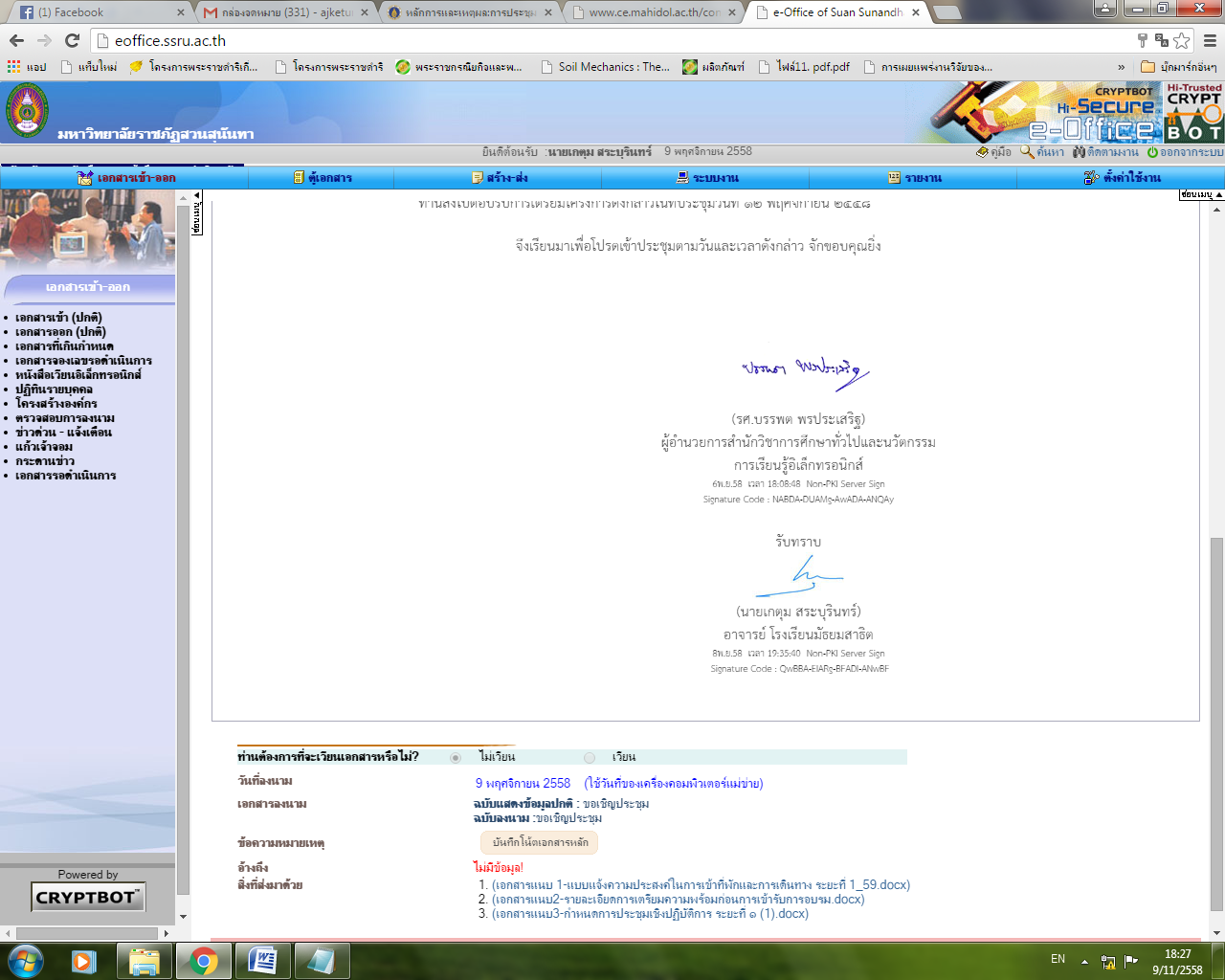    ลงชื่อ …………………………………….            (นายเกตุม  สระบุรินทร์)                30 กรกฎาคม 2560ข้อคิดเห็นของผู้บังคับบัญชา	..........................................................................................................................................................	..........................................................................................................................................................ลงชื่อ  (รองศาสตราจารย์ ดร.สมเกียรติ  กอบัวแก้ว)  ผู้อำนวยการโรงเรียนสาธิต  มหาวิทยาลัยราชภัฏสวนสุนันทา                                                      …………/…………/………..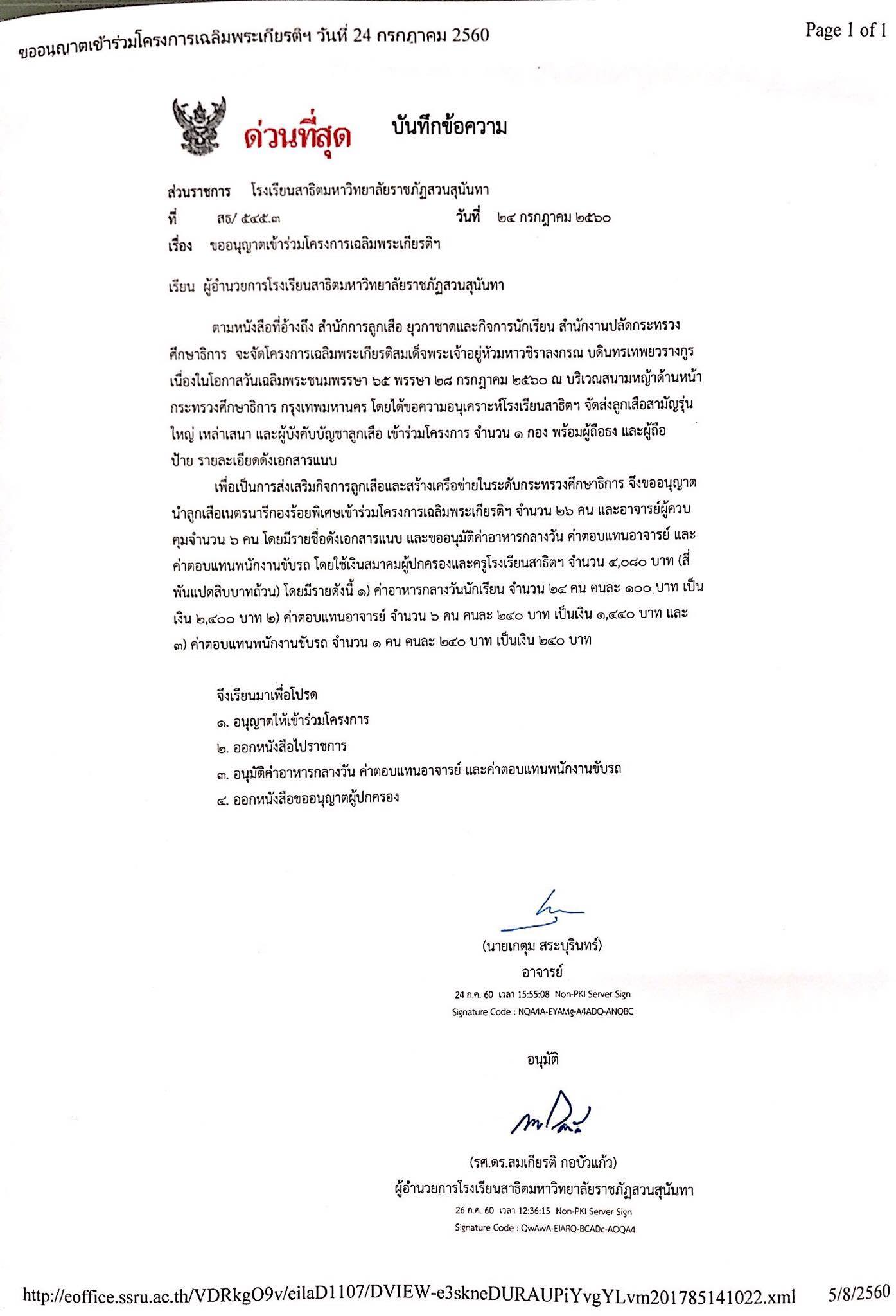 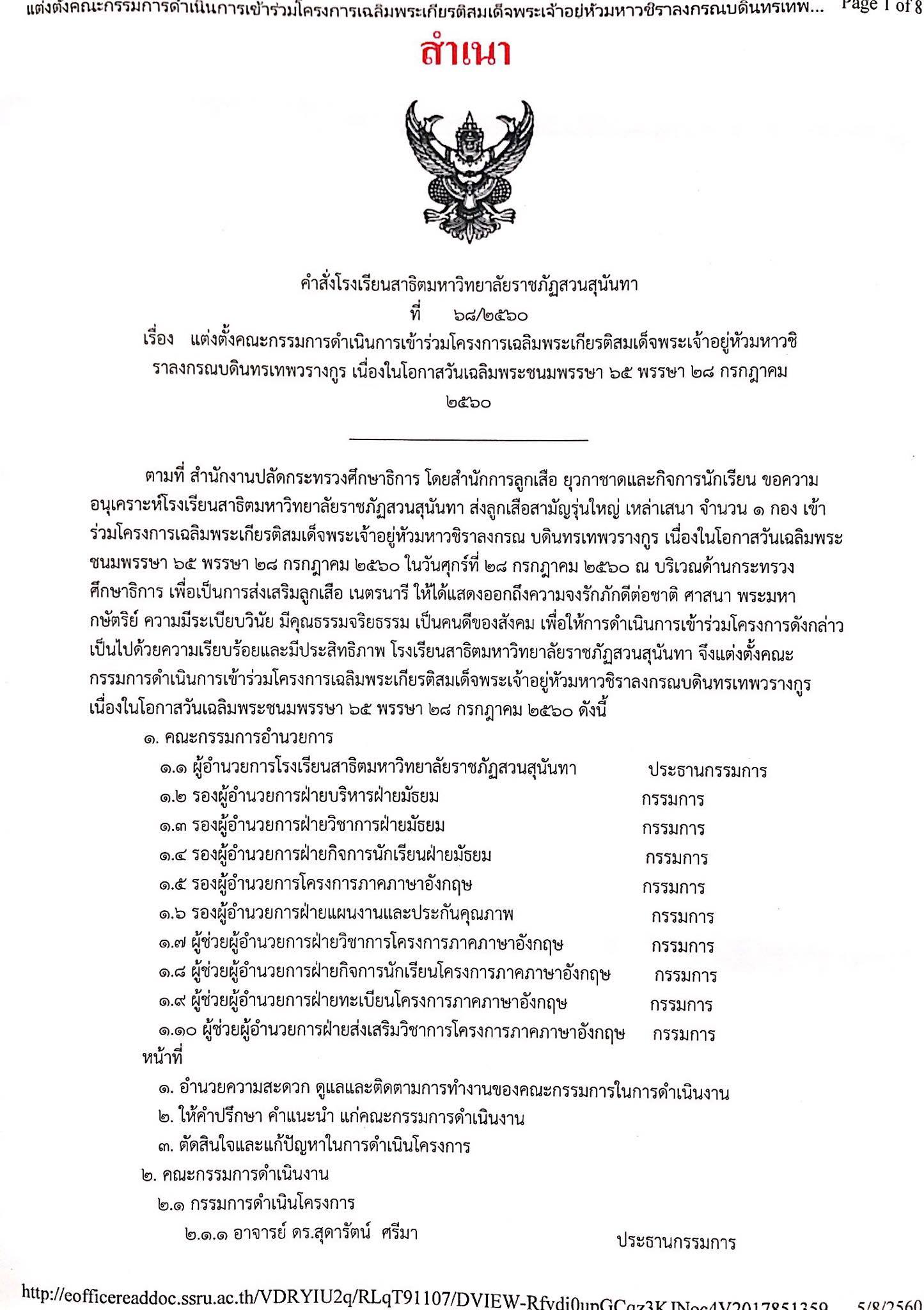 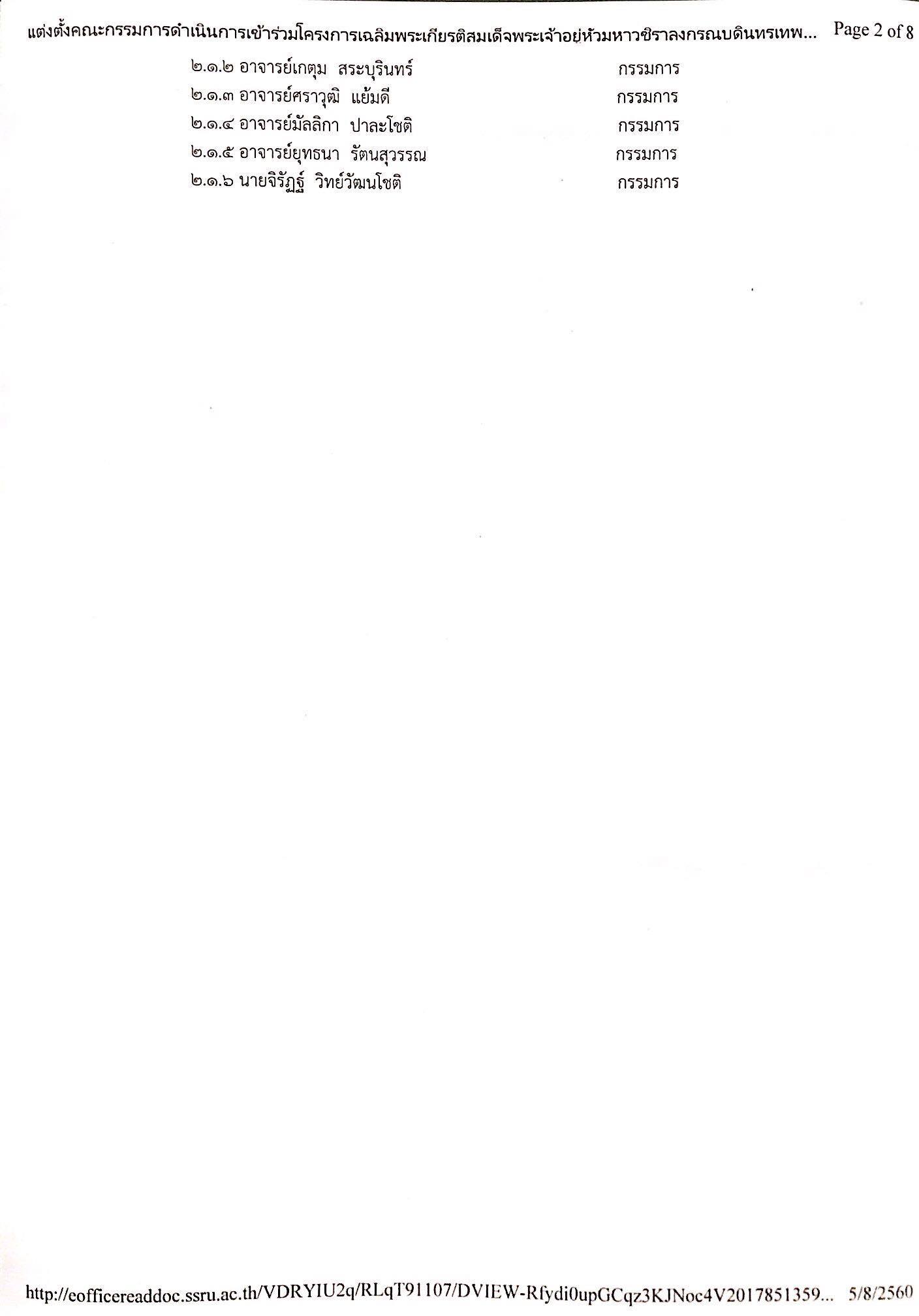 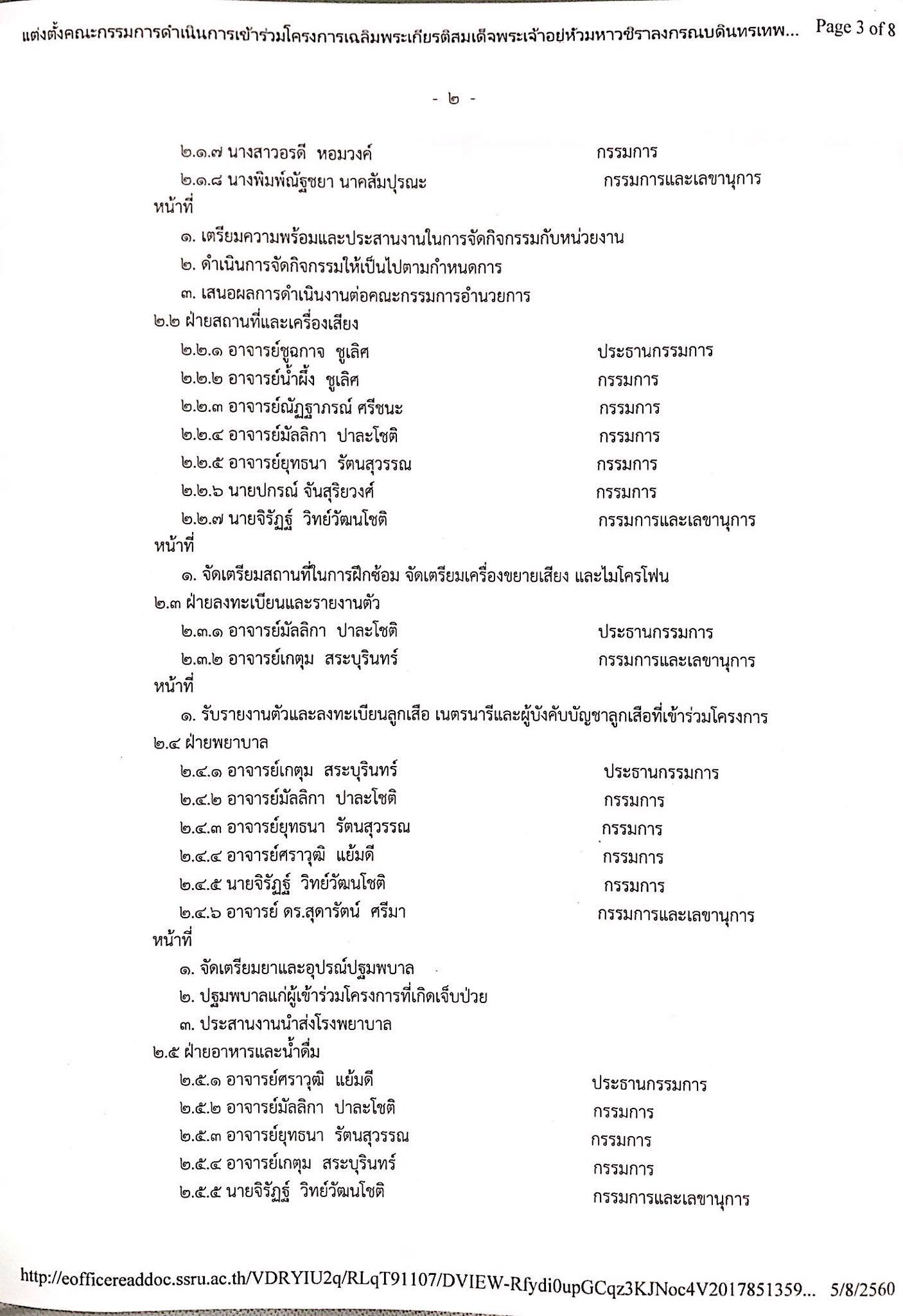 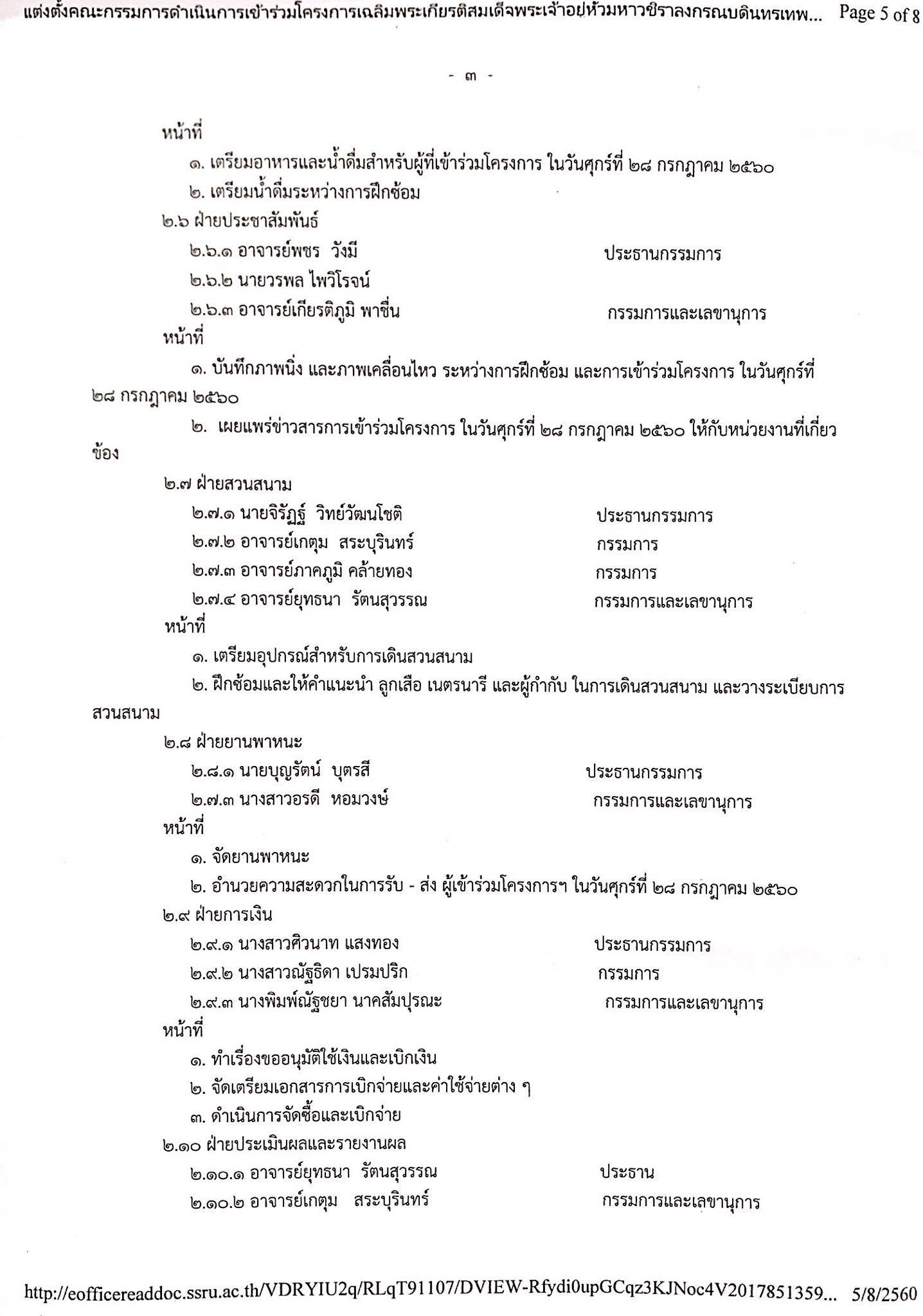 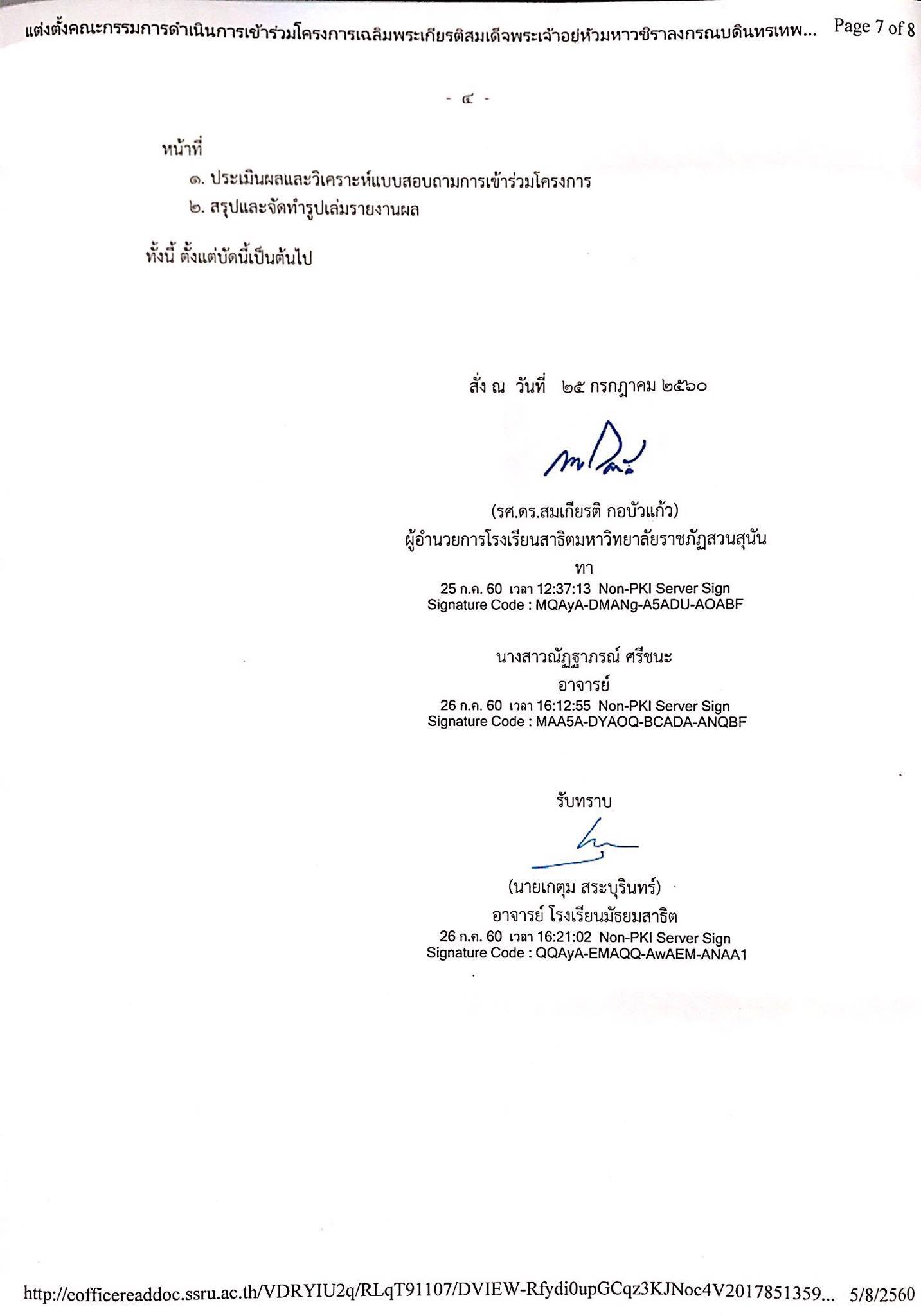 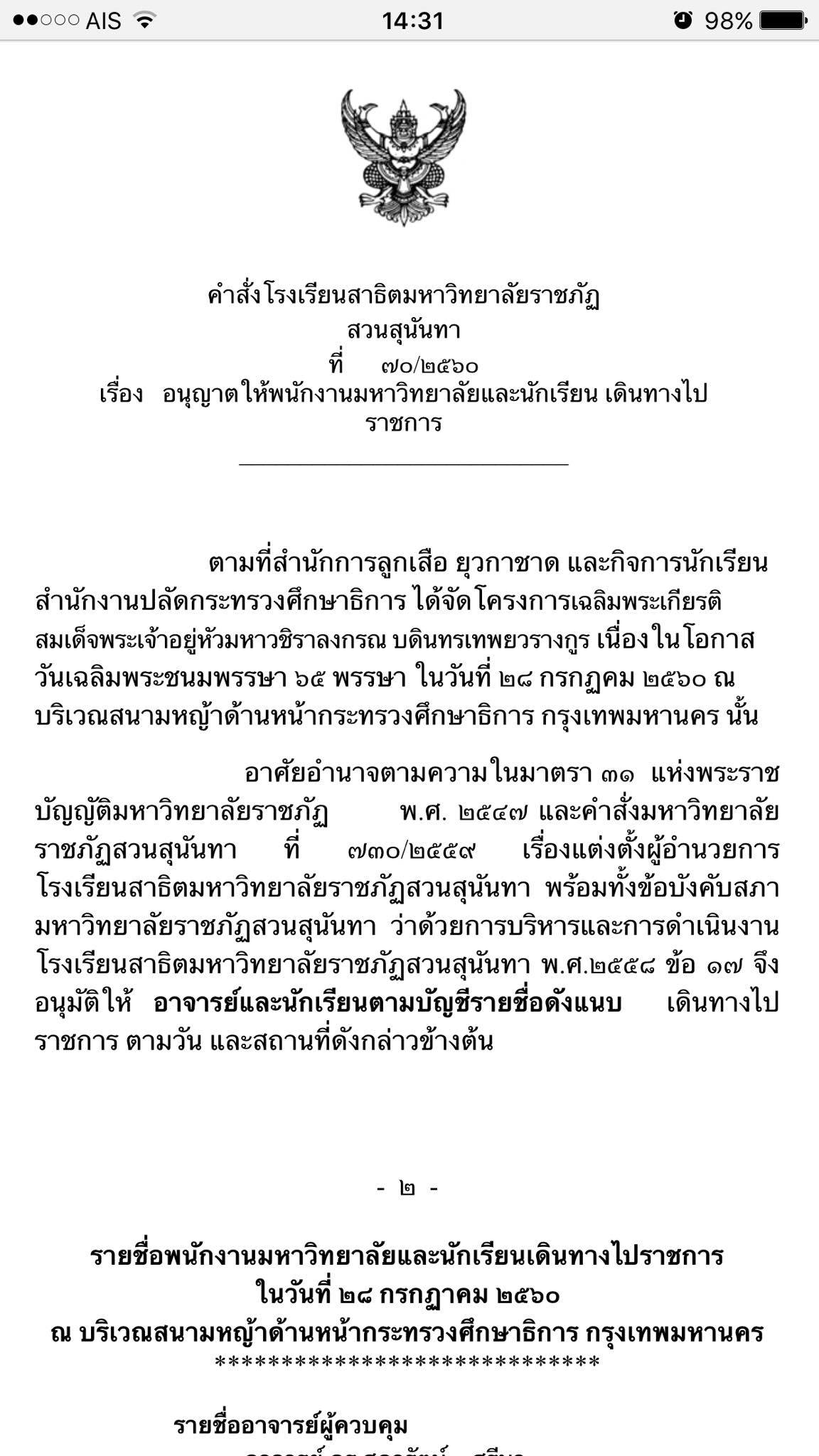 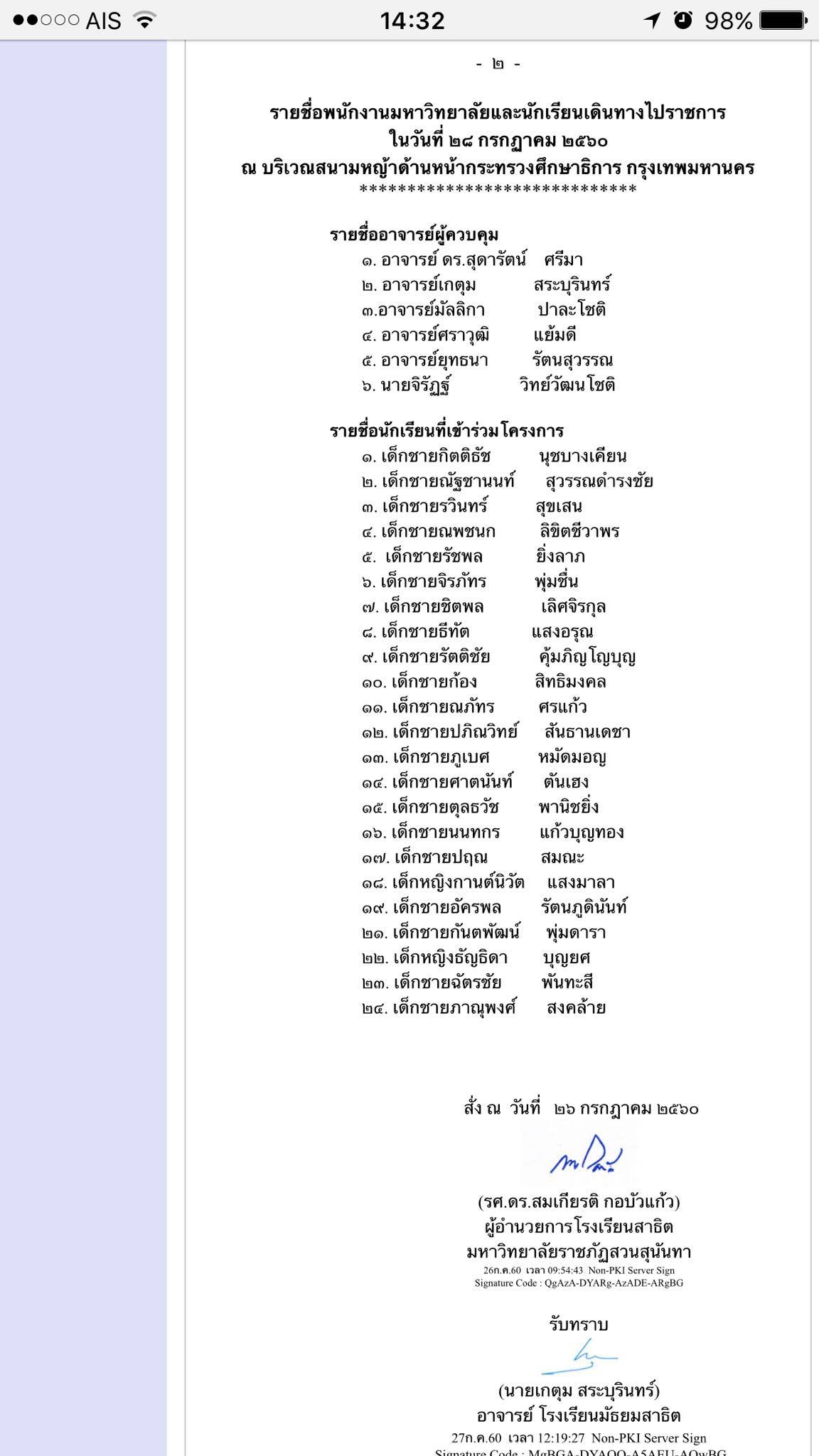 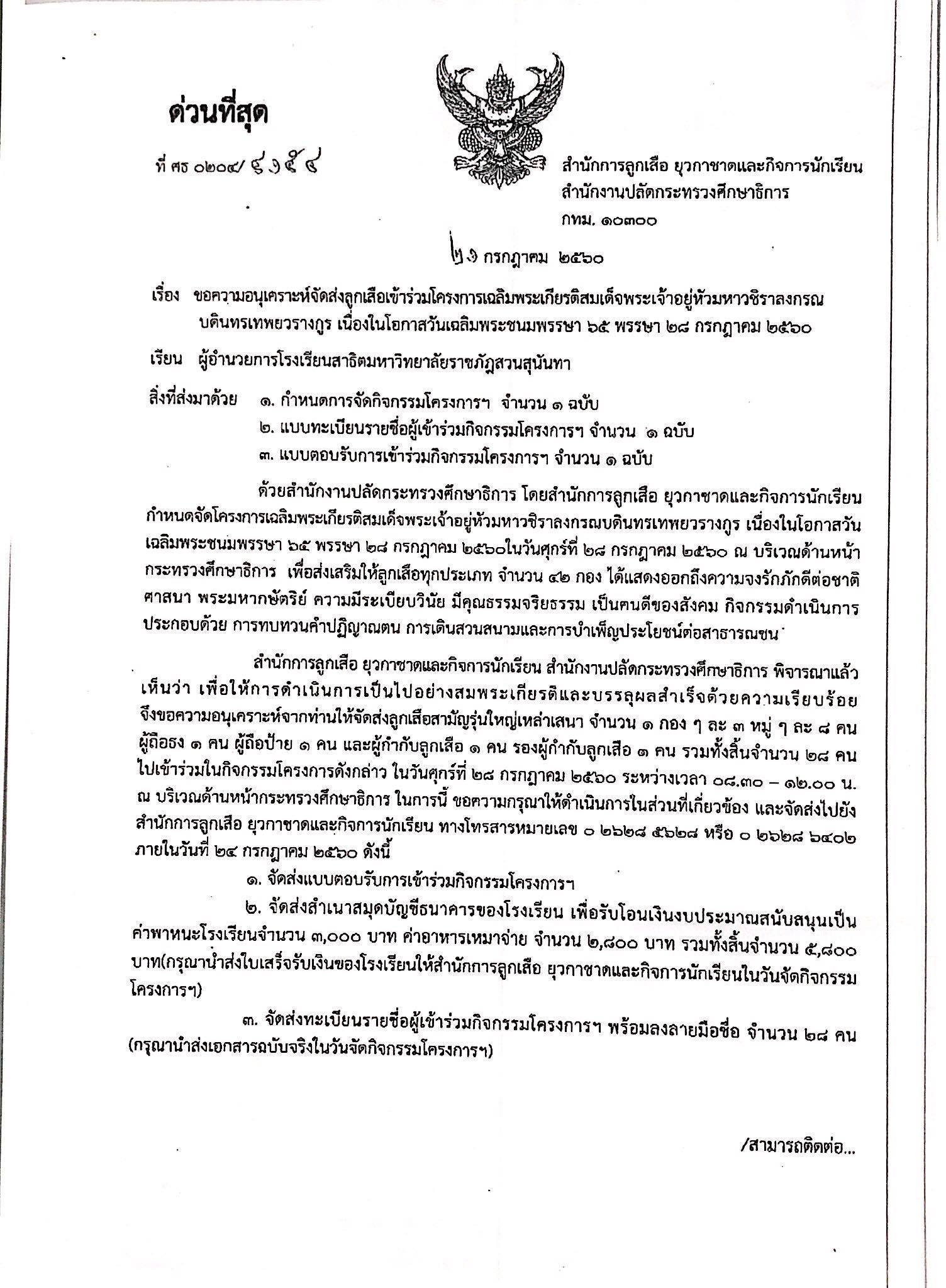 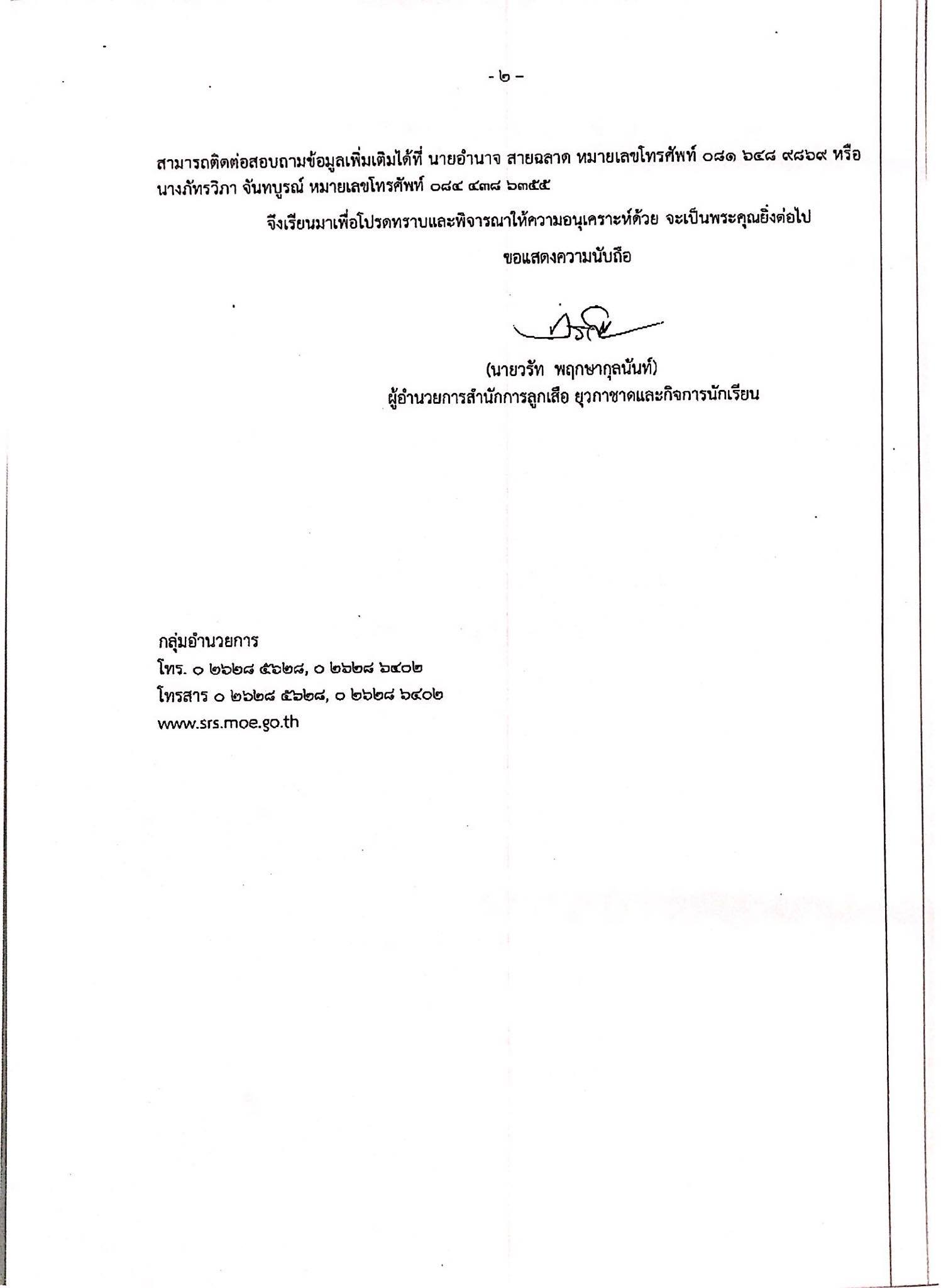 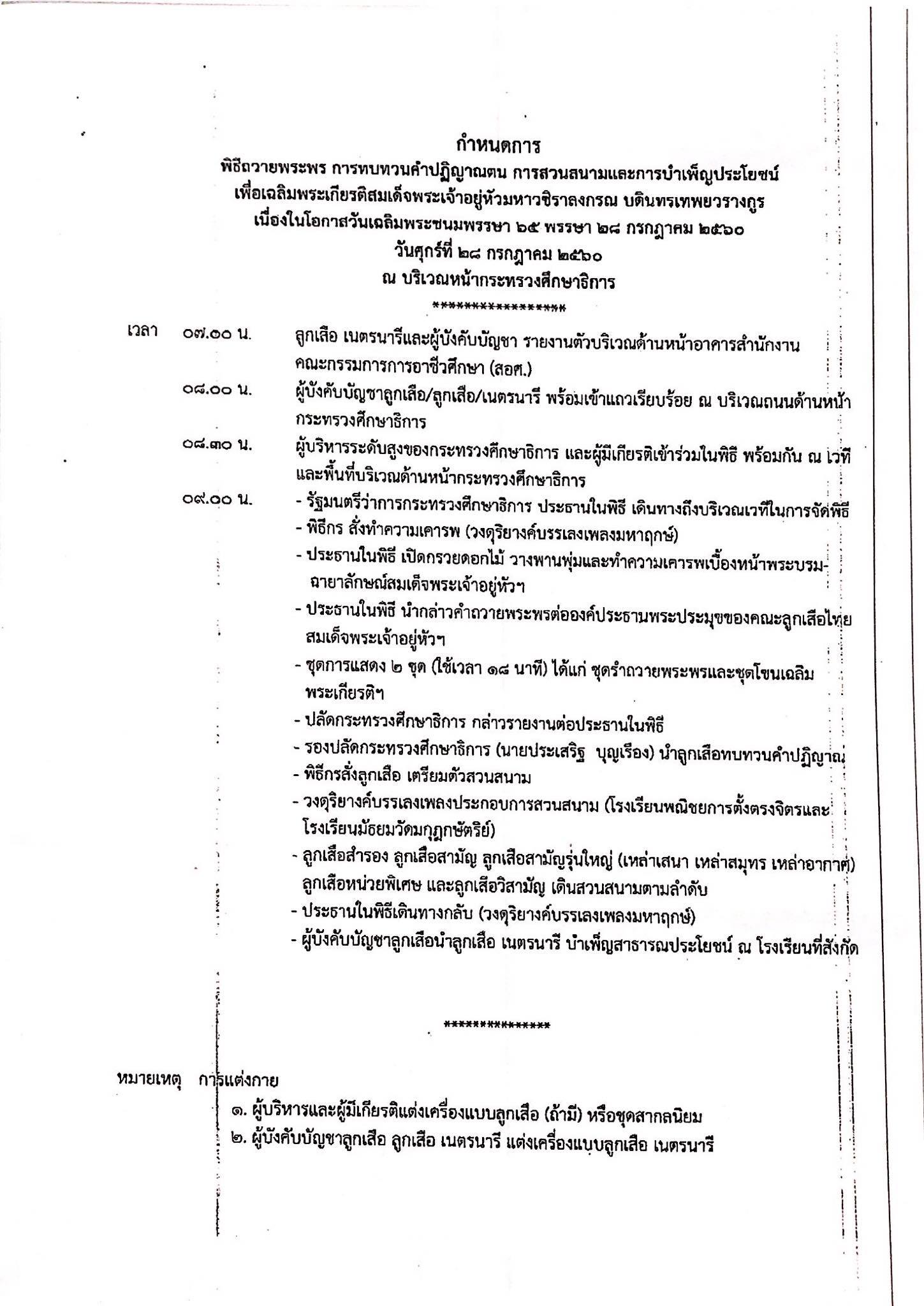 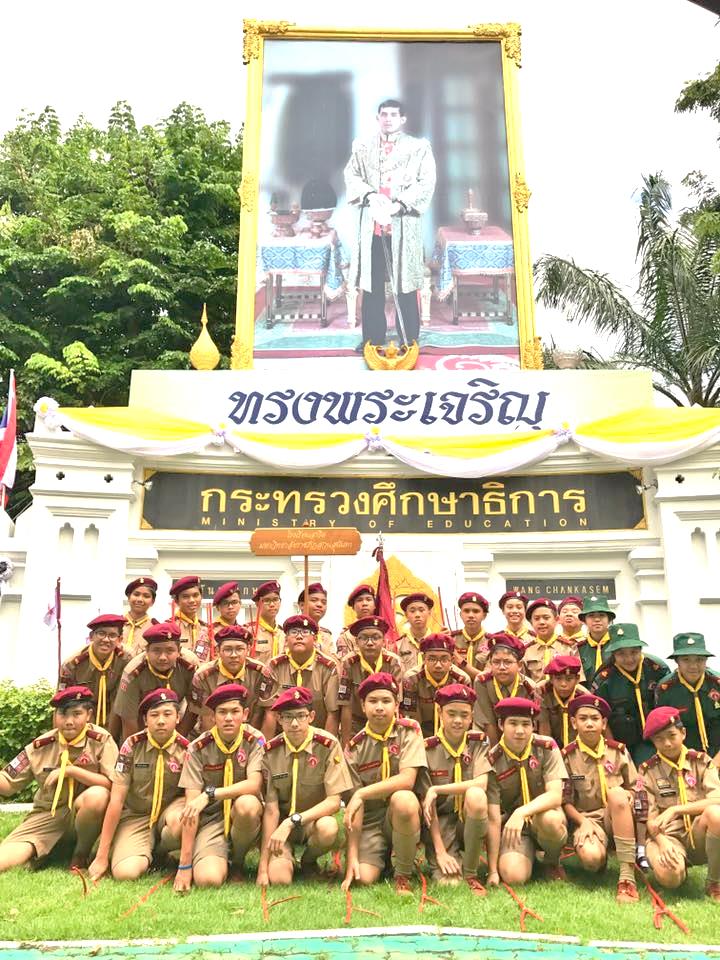 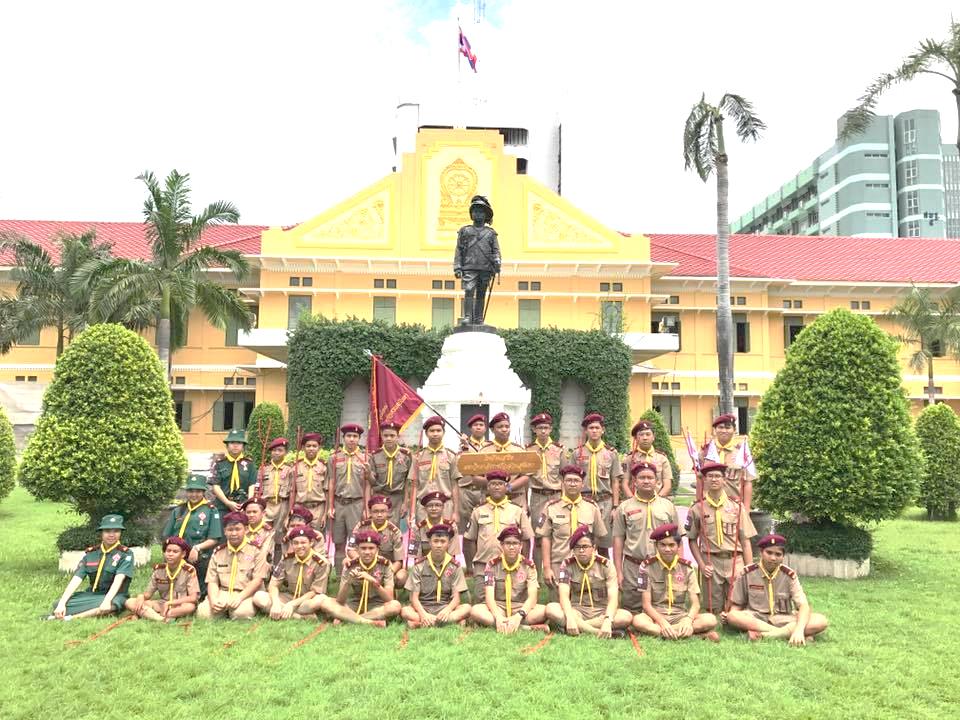 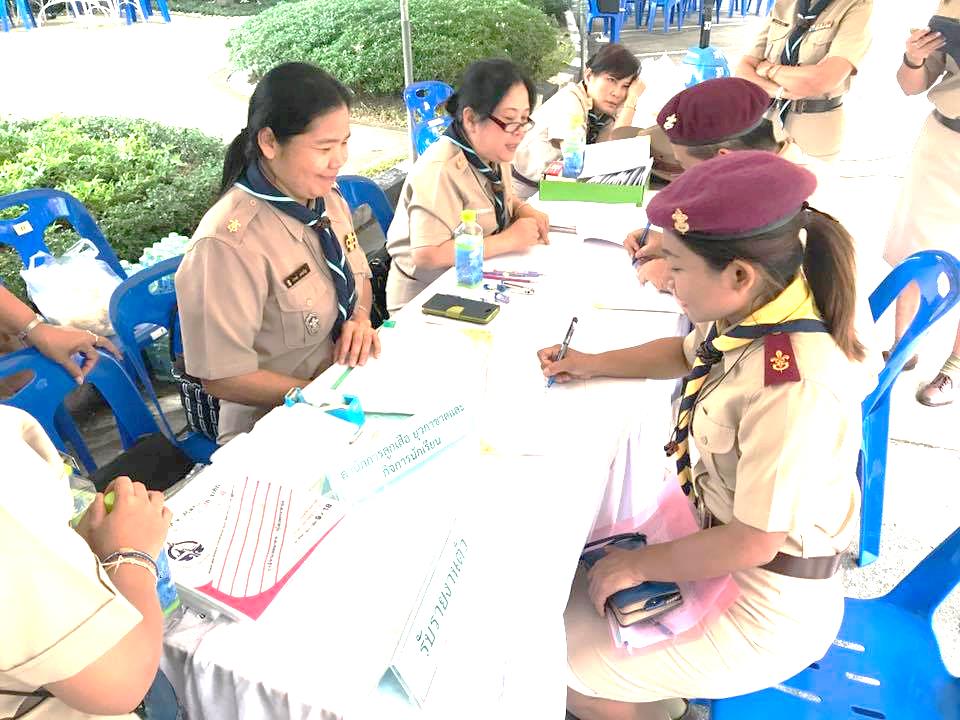 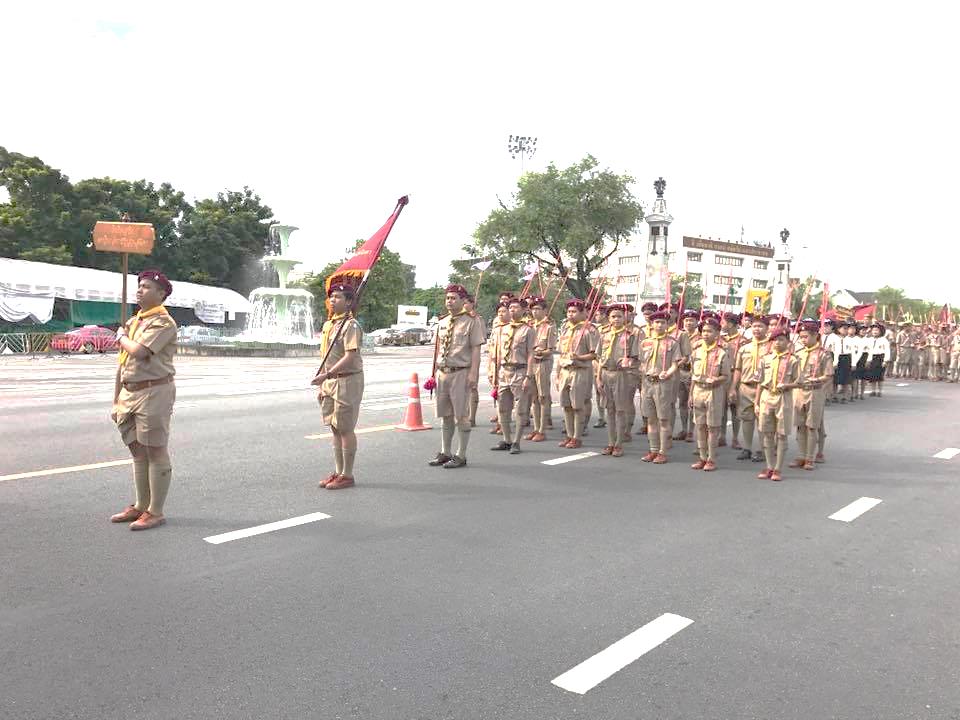 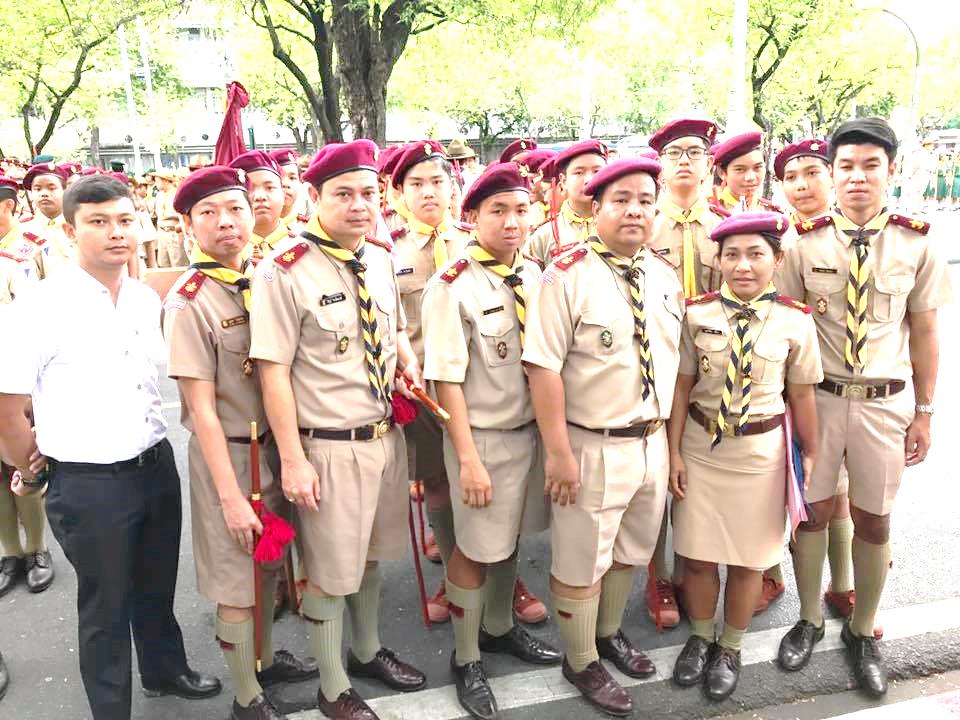 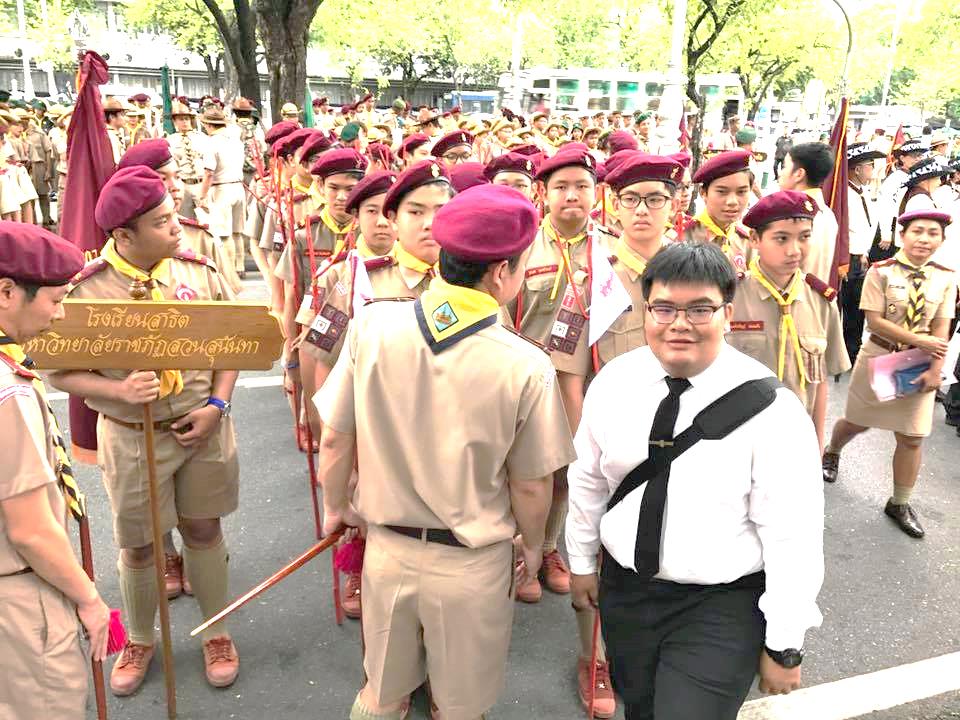 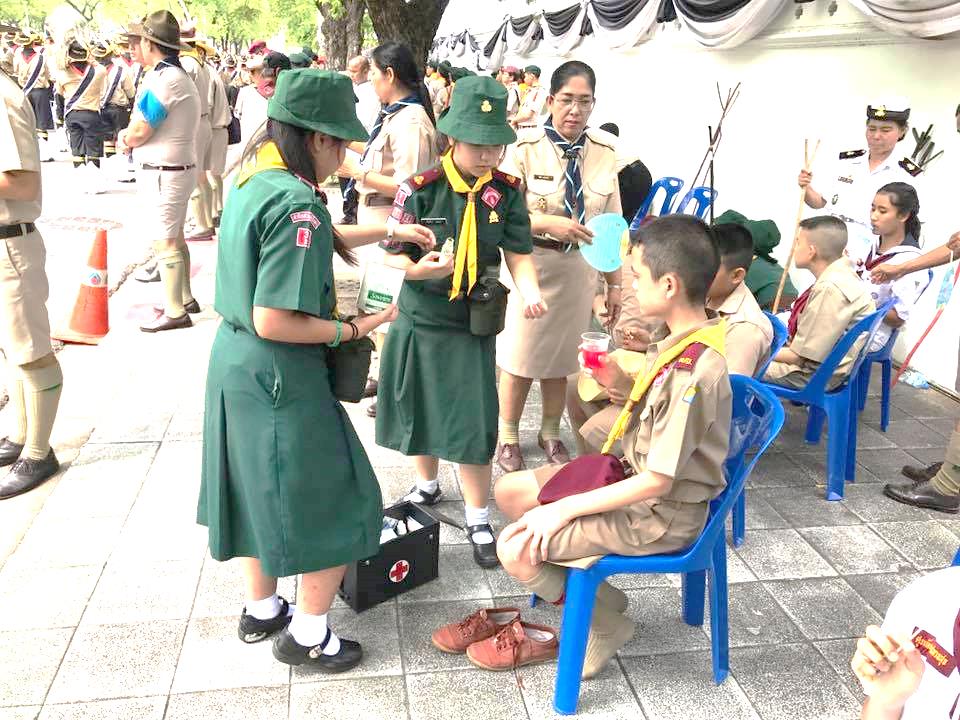 